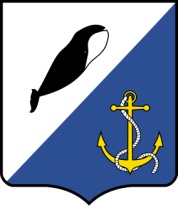 АДМИНИСТРАЦИЯПРОВИДЕНСКОГО ГОРОДСКОГО ОКРУГА ПОСТАНОВЛЕНИЕВ соответствии с Жилищным кодексом Российской Федерации, руководствуясь Уставом Провиденского городского округа, методическими указаниями по расчету ставок за наем и отчислений на капитальный ремонт жилых помещений, включаемых в плату за содержание и ремонт жилья (техническое обслуживание) муниципального и государственного жилищного фонда, утвержденных приказом Министерства строительства Российской Федерации от 02.12.1996г. № 17-152, Администрация Провиденского городского округаПОСТАНОВЛЯЕТ:Установить размер платы граждан за жилое помещение для нанимателей жилых помещений по договорам социального найма, договорам найма жилых помещений муниципального жилищного фонда и собственников жилых помещений, которые не приняли решение о выборе способа управления многоквартирным домом, или если принятое решение о выборе способа управления этим домом не было реализовано, а также в случае, если на их общем собрании не приняли решение об установлении размера платы за содержание и ремонт жилых помещенийна территории Провиденского городского округа на 2020 год согласно приложениям №1-6.Установить базовую ставку платы за пользованием жилым помещением (плата за наем) в пгт. Провидения Провиденского городского округа на 2020 год - 2.00 руб. (два рубля) за 1 кв.м. общей площади в месяц.Установить размер платы граждан за наем в многоквартирных домах в пгт. Провидения Провиденского городского округа на 2020 год, согласно приложению № 7.Установить коэффициенты к базовой ставке платы за пользование жилым помещением (плата за наем), учитывающие капитальность жилищного фонда в пгт. Провидения Провиденского городского округа, согласно приложению №8.Установить коэффициенты к базовой ставке платы за пользование жилым помещением (плата за наем), учитывающие месторасположение жилищного фонда в пгт. Провидения Провиденского городского округа, согласно приложению №9.Настоящее постановление обнародовать на официальном сайте Провиденского городского округа www.provadm.ru.Настоящее постановление вступает в силу со дня его официального обнародования и распространяет свое действие на правоотношения, возникшие с 1 января 2020 года.Контроль за исполнением настоящего постановления оставляю за собой.от 20 ноября 2019 г.№ 286пгт. ПровиденияОб установлении платы граждан за жилое помещение на 2020 годЗаместитель главы администрацииВ. В.ПарамоновПриложение №1к постановлению Администрации Провиденского городского округаот 20 ноября 2019 года № 286Размер платы граждан за жилое помещение для нанимателей жилых помещений по договорам социального найма, договорам найма жилых помещений муниципального жилищного фонда и собственников жилых помещений, которые не приняли решение о выборе способа управления многоквартирным домом , или если принятое решение о выборе способа управления этим домом не было реализовано в пгт.Провидения Провиденского городского округа на 2020 годРазмер платы граждан за жилое помещение для нанимателей жилых помещений по договорам социального найма, договорам найма жилых помещений муниципального жилищного фонда и собственников жилых помещений, которые не приняли решение о выборе способа управления многоквартирным домом , или если принятое решение о выборе способа управления этим домом не было реализовано в пгт.Провидения Провиденского городского округа на 2020 годРазмер платы граждан за жилое помещение для нанимателей жилых помещений по договорам социального найма, договорам найма жилых помещений муниципального жилищного фонда и собственников жилых помещений, которые не приняли решение о выборе способа управления многоквартирным домом , или если принятое решение о выборе способа управления этим домом не было реализовано в пгт.Провидения Провиденского городского округа на 2020 годРазмер платы граждан за жилое помещение для нанимателей жилых помещений по договорам социального найма, договорам найма жилых помещений муниципального жилищного фонда и собственников жилых помещений, которые не приняли решение о выборе способа управления многоквартирным домом , или если принятое решение о выборе способа управления этим домом не было реализовано в пгт.Провидения Провиденского городского округа на 2020 годРазмер платы граждан за жилое помещение для нанимателей жилых помещений по договорам социального найма, договорам найма жилых помещений муниципального жилищного фонда и собственников жилых помещений, которые не приняли решение о выборе способа управления многоквартирным домом , или если принятое решение о выборе способа управления этим домом не было реализовано в пгт.Провидения Провиденского городского округа на 2020 годРазмер платы граждан за жилое помещение для нанимателей жилых помещений по договорам социального найма, договорам найма жилых помещений муниципального жилищного фонда и собственников жилых помещений, которые не приняли решение о выборе способа управления многоквартирным домом , или если принятое решение о выборе способа управления этим домом не было реализовано в пгт.Провидения Провиденского городского округа на 2020 годРазмер платы граждан за жилое помещение для нанимателей жилых помещений по договорам социального найма, договорам найма жилых помещений муниципального жилищного фонда и собственников жилых помещений, которые не приняли решение о выборе способа управления многоквартирным домом , или если принятое решение о выборе способа управления этим домом не было реализовано в пгт.Провидения Провиденского городского округа на 2020 годРазмер платы граждан за жилое помещение для нанимателей жилых помещений по договорам социального найма, договорам найма жилых помещений муниципального жилищного фонда и собственников жилых помещений, которые не приняли решение о выборе способа управления многоквартирным домом , или если принятое решение о выборе способа управления этим домом не было реализовано в пгт.Провидения Провиденского городского округа на 2020 годРазмер платы граждан за жилое помещение для нанимателей жилых помещений по договорам социального найма, договорам найма жилых помещений муниципального жилищного фонда и собственников жилых помещений, которые не приняли решение о выборе способа управления многоквартирным домом , или если принятое решение о выборе способа управления этим домом не было реализовано в пгт.Провидения Провиденского городского округа на 2020 годРазмер платы граждан за жилое помещение для нанимателей жилых помещений по договорам социального найма, договорам найма жилых помещений муниципального жилищного фонда и собственников жилых помещений, которые не приняли решение о выборе способа управления многоквартирным домом , или если принятое решение о выборе способа управления этим домом не было реализовано в пгт.Провидения Провиденского городского округа на 2020 годРазмер платы граждан за жилое помещение для нанимателей жилых помещений по договорам социального найма, договорам найма жилых помещений муниципального жилищного фонда и собственников жилых помещений, которые не приняли решение о выборе способа управления многоквартирным домом , или если принятое решение о выборе способа управления этим домом не было реализовано в пгт.Провидения Провиденского городского округа на 2020 годРазмер платы граждан за жилое помещение для нанимателей жилых помещений по договорам социального найма, договорам найма жилых помещений муниципального жилищного фонда и собственников жилых помещений, которые не приняли решение о выборе способа управления многоквартирным домом , или если принятое решение о выборе способа управления этим домом не было реализовано в пгт.Провидения Провиденского городского округа на 2020 годn/nn/nНаименование услугНаименование услугНаименование услугНаименование услугНаименование услугЕдиницы измерения Единицы измерения Единицы измерения Тарифы Тарифы 11222223334411Содержание и ремонт жилого помещения в многоквартирных домахСодержание и ремонт жилого помещения в многоквартирных домахСодержание и ремонт жилого помещения в многоквартирных домахСодержание и ремонт жилого помещения в многоквартирных домахСодержание и ремонт жилого помещения в многоквартирных домахруб. за 1 кв.м. общей площади в месяц руб. за 1 кв.м. общей площади в месяц руб. за 1 кв.м. общей площади в месяц 11ул. Полярная: д.19,25;                                         ул.Набережная-Дежнева: д.35;                            ул. Полярная: д.19,25;                                         ул.Набережная-Дежнева: д.35;                            ул. Полярная: д.19,25;                                         ул.Набережная-Дежнева: д.35;                            ул. Полярная: д.19,25;                                         ул.Набережная-Дежнева: д.35;                            ул. Полярная: д.19,25;                                         ул.Набережная-Дежнева: д.35;                            руб. за 1 кв.м. общей площади в месяц руб. за 1 кв.м. общей площади в месяц руб. за 1 кв.м. общей площади в месяц 86,0186,0111ул. Набережная-Дежнева: д.16,39/1,41,41/1,47/1;                         ул. Набережная-Дежнева: д.16,39/1,41,41/1,47/1;                         ул. Набережная-Дежнева: д.16,39/1,41,41/1,47/1;                         ул. Набережная-Дежнева: д.16,39/1,41,41/1,47/1;                         ул. Набережная-Дежнева: д.16,39/1,41,41/1,47/1;                         руб. за 1 кв.м. общей площади в месяц руб. за 1 кв.м. общей площади в месяц руб. за 1 кв.м. общей площади в месяц 82,2982,2911ул. Набережная-Дежнева: д.39,39/2,45/1,45/2,45/3,51;                         ул.Полярная: д.17,23,26;ул. Чукотская: д.3,6,17.ул. Набережная-Дежнева: д.39,39/2,45/1,45/2,45/3,51;                         ул.Полярная: д.17,23,26;ул. Чукотская: д.3,6,17.ул. Набережная-Дежнева: д.39,39/2,45/1,45/2,45/3,51;                         ул.Полярная: д.17,23,26;ул. Чукотская: д.3,6,17.ул. Набережная-Дежнева: д.39,39/2,45/1,45/2,45/3,51;                         ул.Полярная: д.17,23,26;ул. Чукотская: д.3,6,17.ул. Набережная-Дежнева: д.39,39/2,45/1,45/2,45/3,51;                         ул.Полярная: д.17,23,26;ул. Чукотская: д.3,6,17.руб. за 1 кв.м. общей площади в месяц руб. за 1 кв.м. общей площади в месяц руб. за 1 кв.м. общей площади в месяц 84,1884,1811ул.Полярная: д.8,10;                                                                        ул. Набережная-Дежнева: д.15,37,47;                         ул. Чукотская: д.1;ул. Эскимосская: д.18.ул.Полярная: д.8,10;                                                                        ул. Набережная-Дежнева: д.15,37,47;                         ул. Чукотская: д.1;ул. Эскимосская: д.18.ул.Полярная: д.8,10;                                                                        ул. Набережная-Дежнева: д.15,37,47;                         ул. Чукотская: д.1;ул. Эскимосская: д.18.ул.Полярная: д.8,10;                                                                        ул. Набережная-Дежнева: д.15,37,47;                         ул. Чукотская: д.1;ул. Эскимосская: д.18.ул.Полярная: д.8,10;                                                                        ул. Набережная-Дежнева: д.15,37,47;                         ул. Чукотская: д.1;ул. Эскимосская: д.18.руб. за 1 кв.м. общей площади в месяц руб. за 1 кв.м. общей площади в месяц руб. за 1 кв.м. общей площади в месяц 76,2876,2811ул.Полярная: д.1,3,5,21;                                                                        ул. Набережная Дежнева: д.6,53;ул. Чукотская: д.1а;ул. Эскимосская: д.1,18/1.ул.Полярная: д.1,3,5,21;                                                                        ул. Набережная Дежнева: д.6,53;ул. Чукотская: д.1а;ул. Эскимосская: д.1,18/1.ул.Полярная: д.1,3,5,21;                                                                        ул. Набережная Дежнева: д.6,53;ул. Чукотская: д.1а;ул. Эскимосская: д.1,18/1.ул.Полярная: д.1,3,5,21;                                                                        ул. Набережная Дежнева: д.6,53;ул. Чукотская: д.1а;ул. Эскимосская: д.1,18/1.ул.Полярная: д.1,3,5,21;                                                                        ул. Набережная Дежнева: д.6,53;ул. Чукотская: д.1а;ул. Эскимосская: д.1,18/1.руб. за 1 кв.м. общей площади в месяц руб. за 1 кв.м. общей площади в месяц руб. за 1 кв.м. общей площади в месяц 80,7480,74Приложение №2к постановлению Администрации Провиденского городского округаот 20 ноября 2019 года № 286Размер платы граждан за жилое помещение для нанимателей жилых помещений по договору социального найма, договорам найма жилых помещений муниципального жилищного фонда и собственников жилых помещений, которые не приняли решение о выборе способа управления многоквартирным домом, или если принятое решение о выборе способа управления этим домом не было реализовано в с. Янракыннот Провиденского городского округа на 2020 год.Размер платы граждан за жилое помещение для нанимателей жилых помещений по договору социального найма, договорам найма жилых помещений муниципального жилищного фонда и собственников жилых помещений, которые не приняли решение о выборе способа управления многоквартирным домом, или если принятое решение о выборе способа управления этим домом не было реализовано в с. Янракыннот Провиденского городского округа на 2020 год.Размер платы граждан за жилое помещение для нанимателей жилых помещений по договору социального найма, договорам найма жилых помещений муниципального жилищного фонда и собственников жилых помещений, которые не приняли решение о выборе способа управления многоквартирным домом, или если принятое решение о выборе способа управления этим домом не было реализовано в с. Янракыннот Провиденского городского округа на 2020 год.Размер платы граждан за жилое помещение для нанимателей жилых помещений по договору социального найма, договорам найма жилых помещений муниципального жилищного фонда и собственников жилых помещений, которые не приняли решение о выборе способа управления многоквартирным домом, или если принятое решение о выборе способа управления этим домом не было реализовано в с. Янракыннот Провиденского городского округа на 2020 год.Размер платы граждан за жилое помещение для нанимателей жилых помещений по договору социального найма, договорам найма жилых помещений муниципального жилищного фонда и собственников жилых помещений, которые не приняли решение о выборе способа управления многоквартирным домом, или если принятое решение о выборе способа управления этим домом не было реализовано в с. Янракыннот Провиденского городского округа на 2020 год.Размер платы граждан за жилое помещение для нанимателей жилых помещений по договору социального найма, договорам найма жилых помещений муниципального жилищного фонда и собственников жилых помещений, которые не приняли решение о выборе способа управления многоквартирным домом, или если принятое решение о выборе способа управления этим домом не было реализовано в с. Янракыннот Провиденского городского округа на 2020 год.Размер платы граждан за жилое помещение для нанимателей жилых помещений по договору социального найма, договорам найма жилых помещений муниципального жилищного фонда и собственников жилых помещений, которые не приняли решение о выборе способа управления многоквартирным домом, или если принятое решение о выборе способа управления этим домом не было реализовано в с. Янракыннот Провиденского городского округа на 2020 год.Размер платы граждан за жилое помещение для нанимателей жилых помещений по договору социального найма, договорам найма жилых помещений муниципального жилищного фонда и собственников жилых помещений, которые не приняли решение о выборе способа управления многоквартирным домом, или если принятое решение о выборе способа управления этим домом не было реализовано в с. Янракыннот Провиденского городского округа на 2020 год.Размер платы граждан за жилое помещение для нанимателей жилых помещений по договору социального найма, договорам найма жилых помещений муниципального жилищного фонда и собственников жилых помещений, которые не приняли решение о выборе способа управления многоквартирным домом, или если принятое решение о выборе способа управления этим домом не было реализовано в с. Янракыннот Провиденского городского округа на 2020 год.Размер платы граждан за жилое помещение для нанимателей жилых помещений по договору социального найма, договорам найма жилых помещений муниципального жилищного фонда и собственников жилых помещений, которые не приняли решение о выборе способа управления многоквартирным домом, или если принятое решение о выборе способа управления этим домом не было реализовано в с. Янракыннот Провиденского городского округа на 2020 год.n/nНаименование услугЕдиницы измеренияЕдиницы измеренияЕдиницы измеренияТарифы Тарифы Тарифы Тарифы Тарифы 12333444441Содержание и ремонт жилого помещения в многоквартирных домах по адресу руб. за 1 кв.м. общей площади в месяцруб. за 1 кв.м. общей площади в месяцруб. за 1 кв.м. общей площади в месяц1ул. Полярная д.3;ул. Снежная д. 7аруб. за 1 кв.м. общей площади в месяцруб. за 1 кв.м. общей площади в месяцруб. за 1 кв.м. общей площади в месяц95,3295,3295,3295,3295,321ул. Снежная д. 9,10,15,16;ул. Советская д. 2, 3,4,7,8, ул.Чукотская д. 13/аруб. за 1 кв.м. общей площади в месяцруб. за 1 кв.м. общей площади в месяцруб. за 1 кв.м. общей площади в месяц74,7674,7674,7674,7674,762Плата за наем:руб. за 1 кв.м. общей площади в месяцруб. за 1 кв.м. общей площади в месяцруб. за 1 кв.м. общей площади в месяц2многоквартирные - из брусаруб. за 1 кв.м. общей площади в месяцруб. за 1 кв.м. общей площади в месяцруб. за 1 кв.м. общей площади в месяц0,240,240,240,240,242одноквартирные:руб. за 1 кв.м. общей площади в месяцруб. за 1 кв.м. общей площади в месяцруб. за 1 кв.м. общей площади в месяц2новых проектовруб. за 1 кв.м. общей площади в месяцруб. за 1 кв.м. общей площади в месяцруб. за 1 кв.м. общей площади в месяц15,3515,3515,3515,3515,352из брусаруб. за 1 кв.м. общей площади в месяцруб. за 1 кв.м. общей площади в месяцруб. за 1 кв.м. общей площади в месяц5,415,415,415,415,41Приложение №3к постановлению Администрации Провиденского городского округаот 20 ноября 2019 года № 286Размер платы граждан за жилое помещение для нанимателей жилых помещений по договору социального найма, договорам найма жилых помещений муниципального жилищного фонда и собственников жилых помещений, которые не приняли решение о выборе способа управления многоквартирным домом, или если принятое решение о выборе способа управления этим домом не было реализовано в с. Энмелен Провиденского городского округа на 2020 год.Размер платы граждан за жилое помещение для нанимателей жилых помещений по договору социального найма, договорам найма жилых помещений муниципального жилищного фонда и собственников жилых помещений, которые не приняли решение о выборе способа управления многоквартирным домом, или если принятое решение о выборе способа управления этим домом не было реализовано в с. Энмелен Провиденского городского округа на 2020 год.Размер платы граждан за жилое помещение для нанимателей жилых помещений по договору социального найма, договорам найма жилых помещений муниципального жилищного фонда и собственников жилых помещений, которые не приняли решение о выборе способа управления многоквартирным домом, или если принятое решение о выборе способа управления этим домом не было реализовано в с. Энмелен Провиденского городского округа на 2020 год.Размер платы граждан за жилое помещение для нанимателей жилых помещений по договору социального найма, договорам найма жилых помещений муниципального жилищного фонда и собственников жилых помещений, которые не приняли решение о выборе способа управления многоквартирным домом, или если принятое решение о выборе способа управления этим домом не было реализовано в с. Энмелен Провиденского городского округа на 2020 год.Размер платы граждан за жилое помещение для нанимателей жилых помещений по договору социального найма, договорам найма жилых помещений муниципального жилищного фонда и собственников жилых помещений, которые не приняли решение о выборе способа управления многоквартирным домом, или если принятое решение о выборе способа управления этим домом не было реализовано в с. Энмелен Провиденского городского округа на 2020 год.Размер платы граждан за жилое помещение для нанимателей жилых помещений по договору социального найма, договорам найма жилых помещений муниципального жилищного фонда и собственников жилых помещений, которые не приняли решение о выборе способа управления многоквартирным домом, или если принятое решение о выборе способа управления этим домом не было реализовано в с. Энмелен Провиденского городского округа на 2020 год.Размер платы граждан за жилое помещение для нанимателей жилых помещений по договору социального найма, договорам найма жилых помещений муниципального жилищного фонда и собственников жилых помещений, которые не приняли решение о выборе способа управления многоквартирным домом, или если принятое решение о выборе способа управления этим домом не было реализовано в с. Энмелен Провиденского городского округа на 2020 год.Размер платы граждан за жилое помещение для нанимателей жилых помещений по договору социального найма, договорам найма жилых помещений муниципального жилищного фонда и собственников жилых помещений, которые не приняли решение о выборе способа управления многоквартирным домом, или если принятое решение о выборе способа управления этим домом не было реализовано в с. Энмелен Провиденского городского округа на 2020 год.Размер платы граждан за жилое помещение для нанимателей жилых помещений по договору социального найма, договорам найма жилых помещений муниципального жилищного фонда и собственников жилых помещений, которые не приняли решение о выборе способа управления многоквартирным домом, или если принятое решение о выборе способа управления этим домом не было реализовано в с. Энмелен Провиденского городского округа на 2020 год.Размер платы граждан за жилое помещение для нанимателей жилых помещений по договору социального найма, договорам найма жилых помещений муниципального жилищного фонда и собственников жилых помещений, которые не приняли решение о выборе способа управления многоквартирным домом, или если принятое решение о выборе способа управления этим домом не было реализовано в с. Энмелен Провиденского городского округа на 2020 год.Размер платы граждан за жилое помещение для нанимателей жилых помещений по договору социального найма, договорам найма жилых помещений муниципального жилищного фонда и собственников жилых помещений, которые не приняли решение о выборе способа управления многоквартирным домом, или если принятое решение о выборе способа управления этим домом не было реализовано в с. Энмелен Провиденского городского округа на 2020 год.Размер платы граждан за жилое помещение для нанимателей жилых помещений по договору социального найма, договорам найма жилых помещений муниципального жилищного фонда и собственников жилых помещений, которые не приняли решение о выборе способа управления многоквартирным домом, или если принятое решение о выборе способа управления этим домом не было реализовано в с. Энмелен Провиденского городского округа на 2020 год.n/nНаименование услугНаименование услугНаименование услугНаименование услугНаименование услугЕдиницы измеренияЕдиницы измеренияЕдиницы измеренияТарифыТарифыТарифы1222223334441Содержание и ремонт жилого помещения в многоквартирных домах по адресу Содержание и ремонт жилого помещения в многоквартирных домах по адресу Содержание и ремонт жилого помещения в многоквартирных домах по адресу Содержание и ремонт жилого помещения в многоквартирных домах по адресу Содержание и ремонт жилого помещения в многоквартирных домах по адресу руб. за 1 кв.м. общей площади в месяцруб. за 1 кв.м. общей площади в месяцруб. за 1 кв.м. общей площади в месяц1ул. Наб.Чирикова: д.7.ул. Наб.Чирикова: д.7.ул. Наб.Чирикова: д.7.ул. Наб.Чирикова: д.7.ул. Наб.Чирикова: д.7.руб. за 1 кв.м. общей площади в месяцруб. за 1 кв.м. общей площади в месяцруб. за 1 кв.м. общей площади в месяц95,3295,3295,321ул.Заречная: д.6,9,11,12,13,14,16,19,20;                         ул. Центральная: д.4,6,14А,16А,18,21,24,28,29,30                             ул. Наб.Чирикова: д.1,2,3,4,11,12,13,20,23,24,25.                                                                                                                                                                        ул.Заречная: д.6,9,11,12,13,14,16,19,20;                         ул. Центральная: д.4,6,14А,16А,18,21,24,28,29,30                             ул. Наб.Чирикова: д.1,2,3,4,11,12,13,20,23,24,25.                                                                                                                                                                        ул.Заречная: д.6,9,11,12,13,14,16,19,20;                         ул. Центральная: д.4,6,14А,16А,18,21,24,28,29,30                             ул. Наб.Чирикова: д.1,2,3,4,11,12,13,20,23,24,25.                                                                                                                                                                        ул.Заречная: д.6,9,11,12,13,14,16,19,20;                         ул. Центральная: д.4,6,14А,16А,18,21,24,28,29,30                             ул. Наб.Чирикова: д.1,2,3,4,11,12,13,20,23,24,25.                                                                                                                                                                        ул.Заречная: д.6,9,11,12,13,14,16,19,20;                         ул. Центральная: д.4,6,14А,16А,18,21,24,28,29,30                             ул. Наб.Чирикова: д.1,2,3,4,11,12,13,20,23,24,25.                                                                                                                                                                        руб. за 1 кв.м. общей площади в месяцруб. за 1 кв.м. общей площади в месяцруб. за 1 кв.м. общей площади в месяц74,7674,7674,762Плата за наем:Плата за наем:Плата за наем:Плата за наем:Плата за наем:руб. за 1 кв.м. общей площади в месяцруб. за 1 кв.м. общей площади в месяцруб. за 1 кв.м. общей площади в месяц2многоквартирные - из брусамногоквартирные - из брусамногоквартирные - из брусамногоквартирные - из брусамногоквартирные - из брусаруб. за 1 кв.м. общей площади в месяцруб. за 1 кв.м. общей площади в месяцруб. за 1 кв.м. общей площади в месяц0,240,240,242одноквартирные: одноквартирные: одноквартирные: одноквартирные: одноквартирные: руб. за 1 кв.м. общей площади в месяцруб. за 1 кв.м. общей площади в месяцруб. за 1 кв.м. общей площади в месяц2новых проектовновых проектовновых проектовновых проектовновых проектовруб. за 1 кв.м. общей площади в месяцруб. за 1 кв.м. общей площади в месяцруб. за 1 кв.м. общей площади в месяц5,685,685,682из брусовиз брусовиз брусовиз брусовиз брусовруб. за 1 кв.м. общей площади в месяцруб. за 1 кв.м. общей площади в месяцруб. за 1 кв.м. общей площади в месяц222Приложение №4к постановлению Администрации Провиденского городского округаот 20 ноября 2019 года № 286Размер платы граждан за жилое помещение для нанимателей жилых помещений по договору социального найма, договорам найма жилых помещений муниципального жилищного фонда и собственников жилых помещений, которые не приняли решение о выборе способа управления многоквартирным домом, или если принятое решение о выборе способа управления этим домом не было реализовано в с. Сиреники Провиденского городского округа на 2020 год.Размер платы граждан за жилое помещение для нанимателей жилых помещений по договору социального найма, договорам найма жилых помещений муниципального жилищного фонда и собственников жилых помещений, которые не приняли решение о выборе способа управления многоквартирным домом, или если принятое решение о выборе способа управления этим домом не было реализовано в с. Сиреники Провиденского городского округа на 2020 год.Размер платы граждан за жилое помещение для нанимателей жилых помещений по договору социального найма, договорам найма жилых помещений муниципального жилищного фонда и собственников жилых помещений, которые не приняли решение о выборе способа управления многоквартирным домом, или если принятое решение о выборе способа управления этим домом не было реализовано в с. Сиреники Провиденского городского округа на 2020 год.Размер платы граждан за жилое помещение для нанимателей жилых помещений по договору социального найма, договорам найма жилых помещений муниципального жилищного фонда и собственников жилых помещений, которые не приняли решение о выборе способа управления многоквартирным домом, или если принятое решение о выборе способа управления этим домом не было реализовано в с. Сиреники Провиденского городского округа на 2020 год.Размер платы граждан за жилое помещение для нанимателей жилых помещений по договору социального найма, договорам найма жилых помещений муниципального жилищного фонда и собственников жилых помещений, которые не приняли решение о выборе способа управления многоквартирным домом, или если принятое решение о выборе способа управления этим домом не было реализовано в с. Сиреники Провиденского городского округа на 2020 год.Размер платы граждан за жилое помещение для нанимателей жилых помещений по договору социального найма, договорам найма жилых помещений муниципального жилищного фонда и собственников жилых помещений, которые не приняли решение о выборе способа управления многоквартирным домом, или если принятое решение о выборе способа управления этим домом не было реализовано в с. Сиреники Провиденского городского округа на 2020 год.Размер платы граждан за жилое помещение для нанимателей жилых помещений по договору социального найма, договорам найма жилых помещений муниципального жилищного фонда и собственников жилых помещений, которые не приняли решение о выборе способа управления многоквартирным домом, или если принятое решение о выборе способа управления этим домом не было реализовано в с. Сиреники Провиденского городского округа на 2020 год.Размер платы граждан за жилое помещение для нанимателей жилых помещений по договору социального найма, договорам найма жилых помещений муниципального жилищного фонда и собственников жилых помещений, которые не приняли решение о выборе способа управления многоквартирным домом, или если принятое решение о выборе способа управления этим домом не было реализовано в с. Сиреники Провиденского городского округа на 2020 год.Размер платы граждан за жилое помещение для нанимателей жилых помещений по договору социального найма, договорам найма жилых помещений муниципального жилищного фонда и собственников жилых помещений, которые не приняли решение о выборе способа управления многоквартирным домом, или если принятое решение о выборе способа управления этим домом не было реализовано в с. Сиреники Провиденского городского округа на 2020 год.n/nНаименование услугНаименование услугНаименование услугНаименование услугНаименование услугЕдиницы измеренияЕдиницы измеренияТарифы1222223341Содержание и ремонт жилого помещения в многоквартирных домах по адресуСодержание и ремонт жилого помещения в многоквартирных домах по адресуСодержание и ремонт жилого помещения в многоквартирных домах по адресуСодержание и ремонт жилого помещения в многоквартирных домах по адресуСодержание и ремонт жилого помещения в многоквартирных домах по адресуруб. за 1 кв. м. общей площади в месяцруб. за 1 кв. м. общей площади в месяц1ул. Мандрикова д. 9, 11, 13, 15, 16а ул. Отке д. 1, 4/1, 6аул. Мандрикова д. 9, 11, 13, 15, 16а ул. Отке д. 1, 4/1, 6аул. Мандрикова д. 9, 11, 13, 15, 16а ул. Отке д. 1, 4/1, 6аул. Мандрикова д. 9, 11, 13, 15, 16а ул. Отке д. 1, 4/1, 6аул. Мандрикова д. 9, 11, 13, 15, 16а ул. Отке д. 1, 4/1, 6аруб. за 1 кв. м. общей площади в месяцруб. за 1 кв. м. общей площади в месяц95,321ул. Мандрикова д. 18а. ул. Отке д. 7а, 9а, 10а, 11а, 15. ул. Нутаугье д. 6, 10а, 12, 12а, 14аул. Мандрикова д. 18а. ул. Отке д. 7а, 9а, 10а, 11а, 15. ул. Нутаугье д. 6, 10а, 12, 12а, 14аул. Мандрикова д. 18а. ул. Отке д. 7а, 9а, 10а, 11а, 15. ул. Нутаугье д. 6, 10а, 12, 12а, 14аул. Мандрикова д. 18а. ул. Отке д. 7а, 9а, 10а, 11а, 15. ул. Нутаугье д. 6, 10а, 12, 12а, 14аул. Мандрикова д. 18а. ул. Отке д. 7а, 9а, 10а, 11а, 15. ул. Нутаугье д. 6, 10а, 12, 12а, 14аруб. за 1 кв. м. общей площади в месяцруб. за 1 кв. м. общей площади в месяц74,762Плата за наем:Плата за наем:Плата за наем:Плата за наем:Плата за наем:руб. за 1 кв. м. общей площади в месяцруб. за 1 кв. м. общей площади в месяц2многоквартирные - из брусамногоквартирные - из брусамногоквартирные - из брусамногоквартирные - из брусамногоквартирные - из брусаруб. за 1 кв. м. общей площади в месяцруб. за 1 кв. м. общей площади в месяц0,242одноквартирныеодноквартирныеодноквартирныеодноквартирныеодноквартирныеруб. за 1 кв. м. общей площади в месяцруб. за 1 кв. м. общей площади в месяц2новых проектовновых проектовновых проектовновых проектовновых проектовруб. за 1 кв. м. общей площади в месяцруб. за 1 кв. м. общей площади в месяц3,872из брусаиз брусаиз брусаиз брусаиз брусаруб. за 1 кв. м. общей площади в месяцруб. за 1 кв. м. общей площади в месяц1,36Приложение №5к постановлению Администрации Провиденского городского округаот 20 ноября 2019 года № 286Размер платы граждан за жилое помещение для нанимателей жилых помещений по договору социального найма, договорам найма жилых помещений муниципального жилищного фонда и собственников жилых помещений, которые не приняли решение о выборе способа управления многоквартирным домом, или если принятое решение о выборе способа управления этим домом не было реализовано в с. Нунлигран Провиденского городского округа на 2020 год.Размер платы граждан за жилое помещение для нанимателей жилых помещений по договору социального найма, договорам найма жилых помещений муниципального жилищного фонда и собственников жилых помещений, которые не приняли решение о выборе способа управления многоквартирным домом, или если принятое решение о выборе способа управления этим домом не было реализовано в с. Нунлигран Провиденского городского округа на 2020 год.Размер платы граждан за жилое помещение для нанимателей жилых помещений по договору социального найма, договорам найма жилых помещений муниципального жилищного фонда и собственников жилых помещений, которые не приняли решение о выборе способа управления многоквартирным домом, или если принятое решение о выборе способа управления этим домом не было реализовано в с. Нунлигран Провиденского городского округа на 2020 год.Размер платы граждан за жилое помещение для нанимателей жилых помещений по договору социального найма, договорам найма жилых помещений муниципального жилищного фонда и собственников жилых помещений, которые не приняли решение о выборе способа управления многоквартирным домом, или если принятое решение о выборе способа управления этим домом не было реализовано в с. Нунлигран Провиденского городского округа на 2020 год.Размер платы граждан за жилое помещение для нанимателей жилых помещений по договору социального найма, договорам найма жилых помещений муниципального жилищного фонда и собственников жилых помещений, которые не приняли решение о выборе способа управления многоквартирным домом, или если принятое решение о выборе способа управления этим домом не было реализовано в с. Нунлигран Провиденского городского округа на 2020 год.Размер платы граждан за жилое помещение для нанимателей жилых помещений по договору социального найма, договорам найма жилых помещений муниципального жилищного фонда и собственников жилых помещений, которые не приняли решение о выборе способа управления многоквартирным домом, или если принятое решение о выборе способа управления этим домом не было реализовано в с. Нунлигран Провиденского городского округа на 2020 год.Размер платы граждан за жилое помещение для нанимателей жилых помещений по договору социального найма, договорам найма жилых помещений муниципального жилищного фонда и собственников жилых помещений, которые не приняли решение о выборе способа управления многоквартирным домом, или если принятое решение о выборе способа управления этим домом не было реализовано в с. Нунлигран Провиденского городского округа на 2020 год.Размер платы граждан за жилое помещение для нанимателей жилых помещений по договору социального найма, договорам найма жилых помещений муниципального жилищного фонда и собственников жилых помещений, которые не приняли решение о выборе способа управления многоквартирным домом, или если принятое решение о выборе способа управления этим домом не было реализовано в с. Нунлигран Провиденского городского округа на 2020 год.Размер платы граждан за жилое помещение для нанимателей жилых помещений по договору социального найма, договорам найма жилых помещений муниципального жилищного фонда и собственников жилых помещений, которые не приняли решение о выборе способа управления многоквартирным домом, или если принятое решение о выборе способа управления этим домом не было реализовано в с. Нунлигран Провиденского городского округа на 2020 год.Размер платы граждан за жилое помещение для нанимателей жилых помещений по договору социального найма, договорам найма жилых помещений муниципального жилищного фонда и собственников жилых помещений, которые не приняли решение о выборе способа управления многоквартирным домом, или если принятое решение о выборе способа управления этим домом не было реализовано в с. Нунлигран Провиденского городского округа на 2020 год.n/nНаименование услуг Наименование услуг Наименование услуг Наименование услуг Наименование услуг Наименование услуг Единицы измеренияЕдиницы измеренияТарифы12222223341Содержание и ремонт жилого помещения в многоквартирных домах Содержание и ремонт жилого помещения в многоквартирных домах Содержание и ремонт жилого помещения в многоквартирных домах Содержание и ремонт жилого помещения в многоквартирных домах Содержание и ремонт жилого помещения в многоквартирных домах Содержание и ремонт жилого помещения в многоквартирных домах руб. за 1 кв. м. общей площади в месяцруб. за 1 кв. м. общей площади в месяц95,322Плата за наем:Плата за наем:Плата за наем:Плата за наем:Плата за наем:Плата за наем:руб. за 1 кв. м. общей площади в месяцруб. за 1 кв. м. общей площади в месяц2многоквартирные - из брусамногоквартирные - из брусамногоквартирные - из брусамногоквартирные - из брусамногоквартирные - из брусамногоквартирные - из брусаруб. за 1 кв. м. общей площади в месяцруб. за 1 кв. м. общей площади в месяц0,242одноквартирные - новых проектоводноквартирные - новых проектоводноквартирные - новых проектоводноквартирные - новых проектоводноквартирные - новых проектоводноквартирные - новых проектовруб. за 1 кв. м. общей площади в месяцруб. за 1 кв. м. общей площади в месяц4,9Приложение №6к постановлению Администрации Провиденского городского округаот 20 ноября 2019 года № 286Размер платы граждан за жилое помещение для нанимателей жилых помещений по договору социального найма, договорам найма жилых помещений муниципального жилищного фонда и собственников жилых помещений, которые не приняли решение о выборе способа управления многоквартирным домом, или если принятое решение о выборе способа управления этим домом не было реализовано в с. Новое Чаплино Провиденского городского округа на 2020 год.Размер платы граждан за жилое помещение для нанимателей жилых помещений по договору социального найма, договорам найма жилых помещений муниципального жилищного фонда и собственников жилых помещений, которые не приняли решение о выборе способа управления многоквартирным домом, или если принятое решение о выборе способа управления этим домом не было реализовано в с. Новое Чаплино Провиденского городского округа на 2020 год.Размер платы граждан за жилое помещение для нанимателей жилых помещений по договору социального найма, договорам найма жилых помещений муниципального жилищного фонда и собственников жилых помещений, которые не приняли решение о выборе способа управления многоквартирным домом, или если принятое решение о выборе способа управления этим домом не было реализовано в с. Новое Чаплино Провиденского городского округа на 2020 год.Размер платы граждан за жилое помещение для нанимателей жилых помещений по договору социального найма, договорам найма жилых помещений муниципального жилищного фонда и собственников жилых помещений, которые не приняли решение о выборе способа управления многоквартирным домом, или если принятое решение о выборе способа управления этим домом не было реализовано в с. Новое Чаплино Провиденского городского округа на 2020 год.Размер платы граждан за жилое помещение для нанимателей жилых помещений по договору социального найма, договорам найма жилых помещений муниципального жилищного фонда и собственников жилых помещений, которые не приняли решение о выборе способа управления многоквартирным домом, или если принятое решение о выборе способа управления этим домом не было реализовано в с. Новое Чаплино Провиденского городского округа на 2020 год.Размер платы граждан за жилое помещение для нанимателей жилых помещений по договору социального найма, договорам найма жилых помещений муниципального жилищного фонда и собственников жилых помещений, которые не приняли решение о выборе способа управления многоквартирным домом, или если принятое решение о выборе способа управления этим домом не было реализовано в с. Новое Чаплино Провиденского городского округа на 2020 год.Размер платы граждан за жилое помещение для нанимателей жилых помещений по договору социального найма, договорам найма жилых помещений муниципального жилищного фонда и собственников жилых помещений, которые не приняли решение о выборе способа управления многоквартирным домом, или если принятое решение о выборе способа управления этим домом не было реализовано в с. Новое Чаплино Провиденского городского округа на 2020 год.Размер платы граждан за жилое помещение для нанимателей жилых помещений по договору социального найма, договорам найма жилых помещений муниципального жилищного фонда и собственников жилых помещений, которые не приняли решение о выборе способа управления многоквартирным домом, или если принятое решение о выборе способа управления этим домом не было реализовано в с. Новое Чаплино Провиденского городского округа на 2020 год.Размер платы граждан за жилое помещение для нанимателей жилых помещений по договору социального найма, договорам найма жилых помещений муниципального жилищного фонда и собственников жилых помещений, которые не приняли решение о выборе способа управления многоквартирным домом, или если принятое решение о выборе способа управления этим домом не было реализовано в с. Новое Чаплино Провиденского городского округа на 2020 год.Размер платы граждан за жилое помещение для нанимателей жилых помещений по договору социального найма, договорам найма жилых помещений муниципального жилищного фонда и собственников жилых помещений, которые не приняли решение о выборе способа управления многоквартирным домом, или если принятое решение о выборе способа управления этим домом не было реализовано в с. Новое Чаплино Провиденского городского округа на 2020 год.n/nНаименование услугНаименование услугНаименование услугНаименование услугНаименование услугНаименование услугЕдиницы измеренияЕдиницы измеренияТарифы12222223341Содержание и ремонт жилого помещения в многоквартирных домах по адресуСодержание и ремонт жилого помещения в многоквартирных домах по адресуСодержание и ремонт жилого помещения в многоквартирных домах по адресуСодержание и ремонт жилого помещения в многоквартирных домах по адресуСодержание и ремонт жилого помещения в многоквартирных домах по адресуСодержание и ремонт жилого помещения в многоквартирных домах по адресуруб. за 1 кв.м. общей площади в месяцруб. за 1 кв.м. общей площади в месяц1ул. Матлю: д.1.ул. Матлю: д.1.ул. Матлю: д.1.ул. Матлю: д.1.ул. Матлю: д.1.ул. Матлю: д.1.руб. за 1 кв.м. общей площади в месяцруб. за 1 кв.м. общей площади в месяц95,321ул.Советская д.9,11,13,13/1,15,15/1. ул. ул. Матлю д.1А;ул. Мира д.1Аул.Советская д.9,11,13,13/1,15,15/1. ул. ул. Матлю д.1А;ул. Мира д.1Аул.Советская д.9,11,13,13/1,15,15/1. ул. ул. Матлю д.1А;ул. Мира д.1Аул.Советская д.9,11,13,13/1,15,15/1. ул. ул. Матлю д.1А;ул. Мира д.1Аул.Советская д.9,11,13,13/1,15,15/1. ул. ул. Матлю д.1А;ул. Мира д.1Аул.Советская д.9,11,13,13/1,15,15/1. ул. ул. Матлю д.1А;ул. Мира д.1Аруб. за 1 кв.м. общей площади в месяцруб. за 1 кв.м. общей площади в месяц74,762Плата за наем:Плата за наем:Плата за наем:Плата за наем:Плата за наем:Плата за наем:руб. за 1 кв.м. общей площади в месяцруб. за 1 кв.м. общей площади в месяц2Крупнопанельные типа АрктикаКрупнопанельные типа АрктикаКрупнопанельные типа АрктикаКрупнопанельные типа АрктикаКрупнопанельные типа АрктикаКрупнопанельные типа Арктикаруб. за 1 кв.м. общей площади в месяцруб. за 1 кв.м. общей площади в месяц0,682Из брусаИз брусаИз брусаИз брусаИз брусаИз брусаруб. за 1 кв.м. общей площади в месяцруб. за 1 кв.м. общей площади в месяц0,242одноквартирныеодноквартирныеодноквартирныеодноквартирныеодноквартирныеодноквартирныеруб. за 1 кв.м. общей площади в месяцруб. за 1 кв.м. общей площади в месяц2новых проектовновых проектовновых проектовновых проектовновых проектовновых проектовруб. за 1 кв.м. общей площади в месяцруб. за 1 кв.м. общей площади в месяц3,992из брусаиз брусаиз брусаиз брусаиз брусаиз брусаруб. за 1 кв.м. общей площади в месяцруб. за 1 кв.м. общей площади в месяц1,41Приложение №7к постановлению Администрации Провиденского городского округаот 20 ноября 2019 года № 286Размеры платы граждан за наем в многоквартирных домах  в пгт. Провидения Провиденского городского округа на 2020 годРазмеры платы граждан за наем в многоквартирных домах  в пгт. Провидения Провиденского городского округа на 2020 годРазмеры платы граждан за наем в многоквартирных домах  в пгт. Провидения Провиденского городского округа на 2020 годРазмеры платы граждан за наем в многоквартирных домах  в пгт. Провидения Провиденского городского округа на 2020 годРазмеры платы граждан за наем в многоквартирных домах  в пгт. Провидения Провиденского городского округа на 2020 годРазмеры платы граждан за наем в многоквартирных домах  в пгт. Провидения Провиденского городского округа на 2020 годРазмеры платы граждан за наем в многоквартирных домах  в пгт. Провидения Провиденского городского округа на 2020 годРазмеры платы граждан за наем в многоквартирных домах  в пгт. Провидения Провиденского городского округа на 2020 годРазмеры платы граждан за наем в многоквартирных домах  в пгт. Провидения Провиденского городского округа на 2020 годРазмеры платы граждан за наем в многоквартирных домах  в пгт. Провидения Провиденского городского округа на 2020 годРазмеры платы граждан за наем в многоквартирных домах  в пгт. Провидения Провиденского городского округа на 2020 годРазмеры платы граждан за наем в многоквартирных домах  в пгт. Провидения Провиденского городского округа на 2020 годn/n Адрес многоквартирного дома Адрес многоквартирного дома Адрес многоквартирного дома Адрес многоквартирного дома Единицы измерения Единицы измерения Единицы измерения Плата за наемПлата за наемПлата за наемПлата за наемПлата за наемПлата за наем122223334444441ул.Полярная: д.1,3,5,10; ул.Чукотская: д.1а.ул.Полярная: д.1,3,5,10; ул.Чукотская: д.1а.ул.Полярная: д.1,3,5,10; ул.Чукотская: д.1а.ул.Полярная: д.1,3,5,10; ул.Чукотская: д.1а.руб. за 1 кв.м. общей площади в месяцруб. за 1 кв.м. общей площади в месяцруб. за 1 кв.м. общей площади в месяц2,422,422,422,422,422,422ул.Полярная:д.8,17,23,26; ул.Чукотская:д.1,3,6; ул.Эскимосская: д.18.ул.Полярная:д.8,17,23,26; ул.Чукотская:д.1,3,6; ул.Эскимосская: д.18.ул.Полярная:д.8,17,23,26; ул.Чукотская:д.1,3,6; ул.Эскимосская: д.18.ул.Полярная:д.8,17,23,26; ул.Чукотская:д.1,3,6; ул.Эскимосская: д.18.руб. за 1 кв.м. общей площади в месяцруб. за 1 кв.м. общей площади в месяцруб. за 1 кв.м. общей площади в месяц2,202,202,202,202,202,203ул.Полярная: д.19,25.ул.Полярная: д.19,25.ул.Полярная: д.19,25.ул.Полярная: д.19,25.руб. за 1 кв.м. общей площади в месяцруб. за 1 кв.м. общей площади в месяцруб. за 1 кв.м. общей площади в месяц1,981,981,981,981,981,984ул. Полярная:д.21;  ул.Набережная Дежнева: д.37,47.ул. Полярная:д.21;  ул.Набережная Дежнева: д.37,47.ул. Полярная:д.21;  ул.Набережная Дежнева: д.37,47.ул. Полярная:д.21;  ул.Набережная Дежнева: д.37,47.руб. за 1 кв.м. общей площади в месяцруб. за 1 кв.м. общей площади в месяцруб. за 1 кв.м. общей площади в месяц2,642,642,642,642,642,645ул.Набережная Дежнева: д. 6,53.ул.Набережная Дежнева: д. 6,53.ул.Набережная Дежнева: д. 6,53.ул.Набережная Дежнева: д. 6,53.руб. за 1 кв.м. общей площади в месяцруб. за 1 кв.м. общей площади в месяцруб. за 1 кв.м. общей площади в месяц2,882,882,882,882,882,886ул.Набережная Дежнева: д.15,16,39,39/1,39/2,41,41/1,45/1,45/2,45/3,47/1,51.ул.Набережная Дежнева: д.15,16,39,39/1,39/2,41,41/1,45/1,45/2,45/3,47/1,51.ул.Набережная Дежнева: д.15,16,39,39/1,39/2,41,41/1,45/1,45/2,45/3,47/1,51.ул.Набережная Дежнева: д.15,16,39,39/1,39/2,41,41/1,45/1,45/2,45/3,47/1,51.руб. за 1 кв.м. общей площади в месяцруб. за 1 кв.м. общей площади в месяцруб. за 1 кв.м. общей площади в месяц2,402,402,402,402,402,407ул.Набережная Дежнева:д.35.ул.Набережная Дежнева:д.35.ул.Набережная Дежнева:д.35.ул.Набережная Дежнева:д.35.руб. за 1 кв.м. общей площади в месяцруб. за 1 кв.м. общей площади в месяцруб. за 1 кв.м. общей площади в месяц2,162,162,162,162,162,168ул.Чукотская:д.17ул.Чукотская:д.17ул.Чукотская:д.17ул.Чукотская:д.17руб. за 1 кв.м. общей площади в месяцруб. за 1 кв.м. общей площади в месяцруб. за 1 кв.м. общей площади в месяц2,002,002,002,002,002,00Приложение №8к постановлению Администрации Провиденского городского округаот 20 ноября 2019 года № 286Коэффициенты к базовой ставке платы за пользование жилым помещением (плата за наем), учитывающие капитальность жилищного фонда в пгт. Провидения Провиденского городского округа Коэффициенты к базовой ставке платы за пользование жилым помещением (плата за наем), учитывающие капитальность жилищного фонда в пгт. Провидения Провиденского городского округа Коэффициенты к базовой ставке платы за пользование жилым помещением (плата за наем), учитывающие капитальность жилищного фонда в пгт. Провидения Провиденского городского округа капитальность жилищного фондаединицы измерениякоэффициенткрупнопанельные улучшенной планировкируб. за 1 кв.м. общей площади в месяц1,2крупнопанельные типа Арктикаруб. за 1 кв.м. общей площади в месяц1,1балочныеруб. за 1 кв.м. общей площади в месяц1,0двухэтажные из брусаруб. за 1 кв.м. общей площади в месяц0,9Приложение №9к постановлению Администрации Провиденского городского округаот 20 ноября 2019 года № 286Коэффициенты к базовой ставке платы за пользование жилым помещением (плата за наем), учитывающие месторасположение жилищного фонда в пгт. Провидения Провиденского городского округа Коэффициенты к базовой ставке платы за пользование жилым помещением (плата за наем), учитывающие месторасположение жилищного фонда в пгт. Провидения Провиденского городского округа Коэффициенты к базовой ставке платы за пользование жилым помещением (плата за наем), учитывающие месторасположение жилищного фонда в пгт. Провидения Провиденского городского округа Коэффициенты к базовой ставке платы за пользование жилым помещением (плата за наем), учитывающие месторасположение жилищного фонда в пгт. Провидения Провиденского городского округа Коэффициенты к базовой ставке платы за пользование жилым помещением (плата за наем), учитывающие месторасположение жилищного фонда в пгт. Провидения Провиденского городского округа Коэффициенты к базовой ставке платы за пользование жилым помещением (плата за наем), учитывающие месторасположение жилищного фонда в пгт. Провидения Провиденского городского округа Коэффициенты к базовой ставке платы за пользование жилым помещением (плата за наем), учитывающие месторасположение жилищного фонда в пгт. Провидения Провиденского городского округа Коэффициенты к базовой ставке платы за пользование жилым помещением (плата за наем), учитывающие месторасположение жилищного фонда в пгт. Провидения Провиденского городского округа Коэффициенты к базовой ставке платы за пользование жилым помещением (плата за наем), учитывающие месторасположение жилищного фонда в пгт. Провидения Провиденского городского округа Коэффициенты к базовой ставке платы за пользование жилым помещением (плата за наем), учитывающие месторасположение жилищного фонда в пгт. Провидения Провиденского городского округа Месторасположение жилищного фондаМесторасположение жилищного фондаМесторасположение жилищного фондаМесторасположение жилищного фондаМесторасположение жилищного фондаМесторасположение жилищного фондаМесторасположение жилищного фондаМесторасположение жилищного фондаМесторасположение жилищного фондаКоэффициентПервая зона: ул. Набережная-Дежнева:
д.6,15,16,35,37,39,39/1,39/2,41,41/1,45/1,45/2,45/3,47,47/1,51,53.Первая зона: ул. Набережная-Дежнева:
д.6,15,16,35,37,39,39/1,39/2,41,41/1,45/1,45/2,45/3,47,47/1,51,53.Первая зона: ул. Набережная-Дежнева:
д.6,15,16,35,37,39,39/1,39/2,41,41/1,45/1,45/2,45/3,47,47/1,51,53.Первая зона: ул. Набережная-Дежнева:
д.6,15,16,35,37,39,39/1,39/2,41,41/1,45/1,45/2,45/3,47,47/1,51,53.Первая зона: ул. Набережная-Дежнева:
д.6,15,16,35,37,39,39/1,39/2,41,41/1,45/1,45/2,45/3,47,47/1,51,53.Первая зона: ул. Набережная-Дежнева:
д.6,15,16,35,37,39,39/1,39/2,41,41/1,45/1,45/2,45/3,47,47/1,51,53.Первая зона: ул. Набережная-Дежнева:
д.6,15,16,35,37,39,39/1,39/2,41,41/1,45/1,45/2,45/3,47,47/1,51,53.Первая зона: ул. Набережная-Дежнева:
д.6,15,16,35,37,39,39/1,39/2,41,41/1,45/1,45/2,45/3,47,47/1,51,53.Первая зона: ул. Набережная-Дежнева:
д.6,15,16,35,37,39,39/1,39/2,41,41/1,45/1,45/2,45/3,47,47/1,51,53.1,2Вторая зона: ул. Полярная: д.1,3,5,8,10,17,19,21,23,25,26;
ул. Чукотская: д. 1,1а,3,6 .Вторая зона: ул. Полярная: д.1,3,5,8,10,17,19,21,23,25,26;
ул. Чукотская: д. 1,1а,3,6 .Вторая зона: ул. Полярная: д.1,3,5,8,10,17,19,21,23,25,26;
ул. Чукотская: д. 1,1а,3,6 .Вторая зона: ул. Полярная: д.1,3,5,8,10,17,19,21,23,25,26;
ул. Чукотская: д. 1,1а,3,6 .Вторая зона: ул. Полярная: д.1,3,5,8,10,17,19,21,23,25,26;
ул. Чукотская: д. 1,1а,3,6 .Вторая зона: ул. Полярная: д.1,3,5,8,10,17,19,21,23,25,26;
ул. Чукотская: д. 1,1а,3,6 .Вторая зона: ул. Полярная: д.1,3,5,8,10,17,19,21,23,25,26;
ул. Чукотская: д. 1,1а,3,6 .Вторая зона: ул. Полярная: д.1,3,5,8,10,17,19,21,23,25,26;
ул. Чукотская: д. 1,1а,3,6 .Вторая зона: ул. Полярная: д.1,3,5,8,10,17,19,21,23,25,26;
ул. Чукотская: д. 1,1а,3,6 .1,1Третья зона: ул. Чукотская: д. 17;
ул. Эскимосская: д. 1,18,18/1.Третья зона: ул. Чукотская: д. 17;
ул. Эскимосская: д. 1,18,18/1.Третья зона: ул. Чукотская: д. 17;
ул. Эскимосская: д. 1,18,18/1.Третья зона: ул. Чукотская: д. 17;
ул. Эскимосская: д. 1,18,18/1.Третья зона: ул. Чукотская: д. 17;
ул. Эскимосская: д. 1,18,18/1.Третья зона: ул. Чукотская: д. 17;
ул. Эскимосская: д. 1,18,18/1.Третья зона: ул. Чукотская: д. 17;
ул. Эскимосская: д. 1,18,18/1.Третья зона: ул. Чукотская: д. 17;
ул. Эскимосская: д. 1,18,18/1.Третья зона: ул. Чукотская: д. 17;
ул. Эскимосская: д. 1,18,18/1.1